Dear Families,                                                                   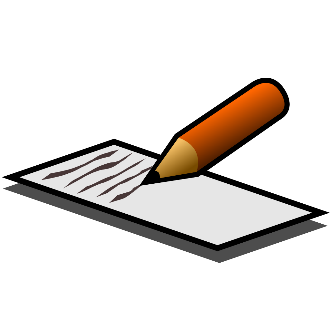 Here is some information you might find helpful in regards to our upcoming unit of study in writing that we will be working on.Unit of Study:  The How- To Guide for Nonfiction WritingThis unit is broken up into three bends.                        Bend I: Writing Lots of Nonfiction BooksIn this bend students will learn that:Nonfiction writers write around areas of expertise.Nonfiction writers notice what other nonfiction writers have done in their book and try those craft moves in their writing.Nonfiction writers write more by rereading and thinking, 
 “What else could I say?”Nonfiction writers get stronger by looking at their writing, setting goals, and making plans.Bend II: Writing for and AudienceIn this bend students will learn: Nonfiction writers think about who their audience is and what information that audience would want to know. Nonfiction writers think, “How can I help my readers picture the information that I am writing?”Nonfiction writers grab their audience’s interest with a lead at the start of their writing. Nonfiction writers make sure that their writing isn’t confusing to their readers by rereading, noticing when they have questions, and clarifying the information. Nonfiction writers set goals to make a chapter better. Then they transfer that goal from chapter to chapter. Nonfiction writers edit and fix up their spelling mistakes for readers.Nonfiction writers add final touches to their writing by reading other published books to pick moves they can use in their writing to make it even stronger. Bend III:  Writing Nonfiction Book of All KindsIn this bend students will learn:Nonfiction writers can mold their information in different ways to write different kinds of nonfiction books.Nonfiction writers can help improve their partners writing by offering feedback.                                       Join in on the conversation!Don’t forget to ask your child about what they arelearning about in writing.Some things to talk about…What goals have you set for your nonfiction writing?What kind of nonfiction books are you writing as the expert?Who is the audience in the current book you are writing?What kind of information do you think your audience wants to learn about that topic?